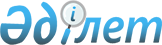 Арал ауданы бойынша жалпыға ортақ пайдаланылатын аудандық маңызы бар автомобиль жолдарының тізбесін, атаулары мен индекстерін бекіту туралыҚызылорда облысы Арал ауданы әкімдігінің 2019 жылғы 4 мамырдағы № 72-қ қаулысы. Қызылорда облысының Әділет департаментінде 2019 жылғы 6 мамырда № 6787 болып тіркелді.
      "Автомобиль жолдары туралы" Қазақстан Республикасының 2001 жылғы 17 шілдедегі Заңының 3-бабының 7-тармағына және 6-бабының 2-тармағына сәйкес Арал ауданының әкімдігі ҚАУЛЫ ЕТЕДІ:
      1. Арал ауданы бойынша жалпыға ортақ пайдаланылатын аудандық маңызы бар автомобиль жолдарының тізбесі, атаулары мен индекстері осы қаулының қосымшасына сәйкес бекітілсін.
      2. "Арал ауданының аудандық маңызы бар автомобиль жолдарының тізбесін бекіту туралы" Арал ауданы әкімдігінің 2017 жылғы 22 ақпандағы № 33-қ қаулысының (нормативтік құқықтық актілерді мемлекеттік тіркеу Тізілімінде 5768 нөмерімен тіркелген, 2017 жылы 7 сәуірде Қазақстан Республикасының нормативтік құқықтық актілерінің эталондық бақылау банкінде жарияланған) күші жойылды деп танылсын.
      3. Осы қаулының орындалуын бақылау Арал ауданы әкімінің орынбасары М. Меирбековке жүктелсін.
      4. Осы қаулы алғашқы ресми жарияланған күнінен бастап қолданысқа енгізіледі.  Арал ауданы бойынша жалпыға ортақ пайдаланылатын аудандық маңызы бар автомобиль жолдарының тізбесі, атаулары мен индекстері
      Ескерту. Қосымша жаңа редакцияда - Қызылорда облысы Арал ауданы әкімдігінің 23.11.2023 № 135-қ қаулысымен (алғашқы ресми жарияланған күнінен кейін күнтізбелік он күн өткен соң қолданысқа енгізіледі).
					© 2012. Қазақстан Республикасы Әділет министрлігінің «Қазақстан Республикасының Заңнама және құқықтық ақпарат институты» ШЖҚ РМК
				
      АУДАН ӘКІМІ 

М. ОРАЗБАЕВ

      "КЕЛІСІЛДІ""Қызылорда облысының жолаушыларкөлігі және автомобиль жолдарыбасқармасы" мемлекеттік мекемесімен
Арал ауданы әкімдігінің
2019 жылғы "4" мамырдағы
№ 72-қ қаулысына қосымша
№
Индексі
Автомобиль жолдарының атауы
Жалпы ұзындығы, шақырым
1
2
3
4
1
KNA-1
"Самара-Шымкент-Сексеуіл"
37
2
KNA-2
"Самара-Шымкент-Шижаға"
2
3
KNA-3
Қамыстыбас елді мекеніне кіре беріс
2
4
KNA-4
Қызылжар елді мекеніне кіре беріс
15,37
5
KNA-5
Қосжар елді мекеніне кіре беріс
3
6
KNA-6
Аманөткел елді мекеніне кіре беріс
2,1
7
KNA-7
Тоқабай елді мекеніне кіре беріс
2
8
KNA-8
Арал қаласы-Жалаңаш
62,65
9
KNA-9
"Самара-Шымкент-Жақсықылыш-Тоқабай-Абай"
98,4
10
KNA-10
Арал қаласына кіре беріс
10,91
11
KNA-11
Сазды елді мекеніне кіре беріс
20,47
12
KNA-12
"Самара-Шымкент-Бекбауыл"
22,4
13
KNA-13
"Самара-Шымкент-Қамыстыбас-Аманөткел-Жаңақұрылыс"
21
14
KNA-14
"Райым-Водокачка"
10
15
KNA-15
"Самара-Шымкент-Көктем"
24
16
KNA-16
"Көкарал-Ақбасты"
90
17
KNA-17
Аққұлақ елді мекеніне кіре беріс
8
18
KNA-18
"Самара-Шымкент-Аралқұм-Шөміш"
10,59
19
KNA-19
"Қызылорда облысының білім басқармасының "Қамбаш" олимпиадалар және қосымша білім беру орталығы" коммуналдық мемлекеттік қазыналық кәсіпорынына кіре беріс
1,873
20
KNA-20
"Ақлақ-Қаратерең"
4,9
21
KNA-21
"Бөген-Ақлақ"
20,52
22
KNA-22
"Қаратерен-Көкарал"
22,32
23
KNA-23
"Қаратерең-Жаңақұрылыс"
23,88
24
KNA-24
"Жаңақұрылыс-Бекарыстан би"
23
25
KNA-25
Ескіұра елді мекеніне кіре беріс
1
26
KNA-26
"Қызылжар-Шөмішкөл"
12
27
KNA-27
"Бекбауыл-Құмбазар"
10
28
KNA-28
Ақеспе елді мекеніне кіре беріс
6
29
KNA-29
Қосаман елді мекеніне кіре беріс
13
30
KNA-30
Ерімбетжаға елді мекеніне кіре беріс
20
31
KNA-31
"Шөмішкөл-Базарқожа"
15
32
KNA-32
"Мергенсай-Ақеспе"
55
33
KNA-33
"Самара-Шымкент-Үкілісай"
5
34
KNA-34
"Мергенсай-Тастүбек"
28
35
KNA-35
"Самара-Шымкент-Жақсықылыш-
Тоқабай- Жіңішкеқұм"
80